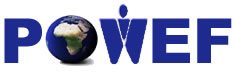 Population Welfare and Empowerment FoundationProject Proposal: Develop Income Generation Activities for 300 Rural NigeriansSeptember, 2016IntroductionPopulation Welfare and Empowerment Foundation (POWEF), a not-for-profit incorporated trustee based in Ile-Ife, Nigeria, is founded as a local NGO for the empowerment of poor women, children, youth and other populations at risk. POWEF is established to improve the wellbeing of populations at risk through programmes that improves sustainable income, health, social rights and good governance. POWEF strives for a unique mix of value to maximize access, resources, partnership and sustainability. POWEF is registered in October 24, 2012 in Nigeria with Corporate Affairs Commission (CAC) under the Company and Allied Matters Act No. 1 of 1990. The foundation is based in Ile-Ife with a mission to promote quality of life of women, children, young people and other populations at risk across Nigeria. The organization’s programmes include agriculture, economic empowerment, environment, tourism, health, political participation, rehabilitation, social justice, research and ICT.  Motto ….promoting wellbeingVision Society where everyone enjoys basic health, economic, social and environmental wellbeing Mission POWEF exists to promote quality of life of women, children, young people and other populations at risk through skill development, advocacy engagements, direct support services, systems strengthening and development research.Core Values Accountability and Responsibility Proposed Project: Develop Income Generation Activities for 300 Rural Nigerians  Project SummaryDevelop Income Generation Activities for 300 Rural Nigerians (DIGARN) is a project aimed at promoting empowerment and wellbeing of members of households headed by women and youth in remote, rural communities of Ife East an Ife South Local Government Areas of Osun State, Nigeria. The income generation activities of target women and youth, who are the primary beneficiaries of DIGARN are agro- based. Majority of the youth are into menial farm jobs while the women engaged in time consuming and labour intensive agro-based income generation activities such as food crops farming, cassava milling and palm oil processing. But poor storage and processing facilities in rural areas have been responsible for their poor income and consequent inability to cater for the basic needs of their children. The project will target rural and agrarian communities of Ife South Local Government Area of Osun State for household poultry and fishery, mechanization of women palm oil processing activities while selected youth in Ife East Local Government Areas will be trained on tyres repairs/ vulcanizing, snacks making/ caterings, soap making and computer appreciation. The Nigeria’s Federal Ministry of Women Affairs’ Household Vulnerability Assessment Form (HVAF) will be used to identify and select 200 women who are head of most vulnerable households in target rural communities. The project will form them into five rural women cooperative societies with 40 members, each of them will be supported with a mechanized cassava or palm oil processing centres. The cooperatives will operate a savings and loans scheme through which members can access credit facilities to grow their individual businesses. Also, 100 youth who are heads of some selected households will also be supported to skills training after which they will be provided with materials (except cash) required to start their business. Increase in the beneficiaries income will enable them provide adequate care for members of their households, especially children. The projects beneficiaries will also receive regular enlightenment on microbusiness management, gender equity, safe water, sanitation and hygiene (WASH) and maternal and child health issues.    Motivation for the ProjectPopulation Welfare and Empowerment Foundation (POWEF) is a non-governmental organisation (NGO) based in Ile-Ife, Osun State, Nigeria with a vision of a society where everyone, especially women, children and other most at risk population, enjoys basic quality of life.  Poor income and high level of ignorance are common among rural women and are linked to poor quality of life of women and children from rural households. Many children from these poor households are malnourished, lack adequate healthcare and hardly receive good education. This situation sustains the cycle of poor health and poverty in the vulnerable households targeted for intervention across the selected rural communities. Their improved access to quality seedlings, fingerlings for fisheries, chicks for household poultry and mechanised processing of cassava and oil palm will reduce waste and enhance their income in a sustainable manner.  Project Justification POWEF promotes basic health, social, economic and environment wellbeing of women, children and other vulnerable population. Strengthening income generation activities of youth and means of livelihoods of women will increase their income, enhance their self-esteem and increase access of members of their households, especially children to good health, adequate nutrition and education. Planting low yielding seedlings, poor storage, inadequate access to marketing opportunities and manual, traditional forms of cassava and oil palm processing are linked to poor income among rural women. These women still use traditional, time consuming and labour intensive methods of processing cassava and oil palm with low quality output. POWEF carried out a rural community study in Ife South and Oriade Local Government Areas of Osun State in 2015 and discovered that poor access to healthcare, credit and saving facilities, poor yielding seedlings and traditional methods of processing cassava and oil palm are responsible for poor profit realized by women and youth who engaged in agro-based income generation activities in rural communities of Osun State. The DIGARN project is planned to address the identified needs. Project DescriptionThrough the DIGARN project, POWEF will carry out community mobilisation during which target communities will be engaged through meetings with various gate-keepers and opinion leaders, leaders of various groups. The communities will be required to nominate members of the project support committee (PSC) who will assist POWEF in accessing community resources for project success. PSC will support POWEF project volunteers to administer HVAF on target beneficiaries (poor women and youth, who are heads of households) in order to determine and select those who are more or most vulnerable. Women will be formed into five of 40 members each for cassava and oil palm processing groups. One cooperative will be formed per target communities. 100 poor youth who are heads of most vulnerable households will be empowered individually through short-duration skill training in tyre repairs/ vulcanizing, fishery, poultry, catering/ snacks making, barbing and soap making. Trained youth will be provided with materials required to establishment or start their business.  Through this project, POWEF will mentor the beneficiaries on small business management and on measures for strengthening their cooperative societies. The groups will elect their officers (chair, secretary, financial secretary, treasurer, etc.). The groups will be registered as cooperatives societies with the Osun State Ministry of Commerce and Industry. They will hold weekly meetings to review the performance of their joint businesses, make savings and loan repayment or collection. POWEF will also use the meeting to enlighten the members on gender and health issues like girl child education, teenage pregnancy, sexual right, safe water, sanitation, hygiene and maternal and child health. Project Steering Committee (PSC) and POWEF will continue to provide mentorship to the cooperatives and further link them to market, government and other donor support programmes.   The Project Goals1. Short-Term GoalThe implementation of the project will promote women empowerment and gender equality as 200 women will be empowered to actively engage in economic activities (cassava and oil palm processing and selling) with regular means of income within their communities. The empowerment of 200 women and 100 youth will stimulate the economy of their communities and attract agro-based market. Also, about 1,200 members of their households, mainly children will have improved access to basic necessities of life such as education, adequate food, healthcare, shelter and protection. 2. Long-Term GoalThree cooperative societies formed through the project for 200 women beneficiaries will be managing their joint businesses (mechanised cassava and oil palm processing centres), providing savings and loan services to members and actively involved in community development activities. The cooperative societies will also be involved in activities such as health education, promotion of gender rights and women participation in political or local decision making processes. By the next two years, the beneficiaries (women and youth who head vulnerable households) will be able to provide basic needs that will improve quality of life of every member of their households. Project Monitoring and Evaluation PlanProject implementation plan will be developed itemising all the activities proposed for implementation with the timeline stated. Site visits will be conducted weekly to find out processes, phases and quality of intervention to ensure quality of project services delivery to target beneficiaries. Feedback will be obtained by interviewing beneficiaries, meeting with community members, formally or informally, to ask about their perceptions of project performance. Project monitoring will observe all aspects of project service provision to determine whether process of implementation meets the expected standard. POWEF will also use the opportunity to mentor PSC volunteers and work with them to jointly resolve any issues. Monthly desk review of implementation will be done to aggregate information from all beneficiaries and implementation sites. Monitoring reports will be compiled to form part of the project report and disseminated to individual donors, management and all other relevant stakeholders.Project Sustainability POWEF will build the capacity of cooperative societies for best practices in the management of joint IGAs. POWEF will further link them to various empowerment programmes of government (local and state) and local donors so that they can continue to access subventions from government, donors and religion bodies. POWEF will monitor and mentor their businesses to ensure growth and strengthen their savings and loans scheme. This will ensure sustainable access of members to empowerment interventions. Community mobilisation is a critical strategy adopted by POWEF for project sustainability. Capacity of PSC members will be developed to enable them continue mobilising local resources for sustainable project services delivery. POWEF will also continue to engage in income yielding social businesses such as community health insurance, management of loans and saving scheme, supply chain management of agricultural inputs and other relevant income-yielding social services.PROJECT BUDGETa. Required Equipment& Cost Breakdown for Installing Two 5metric Tone/Day Palm-Oil Processing Mills in Two CommunitiesCommunity will contribute space (about 30by60 ft), roofing sheet and other necessary materials needed to mount/ install the equipment such as wood, cement blocks etc. b. Required Equipment& Cost Breakdown for Installing Three 5tone/Day Cassava Processing Mills in Two Communities Community will contribute space (about 30by60 ft), roofing sheet and other necessary materials needed to    mount/install the equipment such as wood, cement blocks etc. c. Skill acquisition training and business establishment for Youth economic empowerment*All the benefiting youth will be trained on ICTPROJECT BUDGET SUMMARY POWEF ADDRESS8 Aderemi Road, P.O. Box 654, Ile-Ife, Osun State, NigeriaEmail: info@powef.org Website: https://www.powef.org   Tel. (Office): +234 703 4483 575, 037-783241CONTACT DETAILS: Dr. JOA Obadiora (POWEF General Coordinator)Department of Arts and Social Science EducationObafemi Awolowo University, Ile-Ife, Nigeria. Tel: 3248033899573 Email: obadiora@oauife.edu.ng, sejoba1@yahoo.co.ukBANKERBank: Zenith Bank PLC, Lagere, Ile-Ife, Osun State, Nigeria. Account Name: Population Welfare and Empowerment Foundation Account No: 1014691956S/NO EQUIPMENTQTYUNIT COST ($)AMOUNT ($)Full Bunch Stripper/Sanitizer 24,0008,000Steam Boiler22,5005,000Twin Sterilizer21,0002,000Digester/Auto Screw Press22,5005,000Fibre Separator21,0002,000Nut Recovering Unit21,5003,000Oil Clarifier61,0006,000Nut Drying Platform21,0002,000Palm Nut Cracker21,0002,000Screw Conveyor22,0004,000Oil Pumps25001,000Water Pumps2200400Electric Motors101001,00018kva Generator25,00010,000Lot Control Panel25001,000Total52,400S/No EquipmentQtyUnit Cost ($)Amount ($)Grater  31,0003,000Presser61,0006,000Sieving Machine31,0003,000Mechanical Fryers32,1006,3005.14kva Generator34,00012,000Total30,300S/NOYouth Income Generation Activities Total Persons Training cost ($) Business materials cost ($)Total Amount ($)Computer appreciation and MS Foundation Skills100*10-1,000Soap Making and Packaging15801503,450Catering/ Snacks Making and Packaging15801503,450Barbing 101002003,000Tyres repairs and vulcanizing101002003,000Fishery2550012,500Poultry2550012,500Total10038,900S/NoBudget descriptionAmount ($)Required Equipment& Cost Breakdown for Installing Two 5metric Tone/Day Palm-Oil Processing Mills in Two Communities52,400Required Equipment& Cost Breakdown for Installing Three 5tone/Day Cassava Processing Mills in Two Communities30,300Skill acquisition training and business establishment for Youth economic empowerment38,900TOTAL 121,600